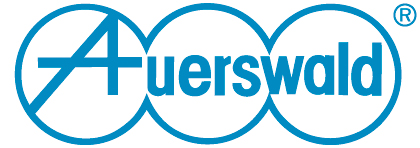 Auerswald stellt neues Premium-SIP-Telefon für moderne Arbeitsplatzumgebungen vorCOMfortel D-400 punktet mit Ergonomie, zeitlosem Design sowie einer intuitiven BedienoberflächeAuerswald erweitert sein Portfolio um das SIP-Telefon COMfortel D-400. Das Endgerät für IP-basierte Lösungen rundet die Auerswald COMfortel D-Serie für moderne SIP-Telefonie nach oben ab und stellt zahlreiche Premiumfunktionen bereit.Cremlingen, den 07.11.2019 – Auerswald, einer der führenden deutschen Hersteller von ITK-Systemen und IP-Telefonen, erweitert sein Sortiment um ein modernes SIP-Telefon für den Business-Einsatz. Das COMfortel D-400 zeichnet sich durch ein ergonomisches und edles Design sowie sein intuitives Bedienkonzept aus. Außerdem besitzt das Telefon ein hochauflösendes 4,3“-TFT-Display mit kapazitiver Touchfunktion. Das COMfortel D-400 ermöglicht Konferenzen mit bis zu drei Teilnehmern und behält aufgrund des intuitiven Call Handlings selbst weitere wartende Teilnehmer im praktischen Überblick! Dank Wideband-Audio bietet das SIP-Telefon überdies eine gleichbleibend hervorragende HD-Sprachqualität und ermöglicht den zentralen Zugriff auf Kontakt- und Kalenderdaten.Das platzsparende COMfortel D-400 lässt sich bereits nach kurzer Einarbeitungszeit nutzen und überzeugt mit einer Vielzahl an professionellen Features für eine höhere Produktivität im Arbeitsalltag. So verfügt das SIP-Telefon über 20 selbstbeschriftende und frei programmierbare Funktionstasten mit LED-Signalisierung. Darüber hinaus sorgt ein Headsetanschluss mit DHSG-/EHS-Unterstützung für besonderen Komfort beim Telefonieren. Das COMfortel D-400 ist Dual-Stack-fähig (IPv4 und IPv6) und unterstützt bis zu 6 SIP-Accounts. Weiterhin besitzt das SIP-Telefon einen Gigabit-Ethernet-Switch, um eine hohe Netzwerkperformance bei angeschlossenen Clients wie Notebooks und Desktop-PCs zu gewährleisten. Der integrierte VPN-Support (OpenVPN und IPsec) ermöglicht den sicheren Einsatz im Home-Office und in Filialen. Je nach Bedarf lässt sich das COMfortel D-400 zudem mit bis zu drei COMfortel D-XT20 Tastenerweiterungsmodulen um maximal 60 zusätzliche Funktionstasten mit je drei Ebenen ergänzen. Da das Telefon aufgrund offener Standards zu verschiedenen Providern und 3rd Party-PBX kompatibel ist, profitieren Unternehmen zudem von einem nachhaltigen Investitionsschutz. Mit dem neuen SIP-Telefon für klassische Büroumgebungen, Heimarbeitsplätze, Contact-Center oder Hotels rundet Auerswald seine COMfortel D-Serie nach oben ab. Dabei setzt der ITK-Spezialist auf seinen gewohnt hohen Qualitätsstandard „Made in Germany“ mit bis zu 5 Jahren Herstellergarantie. Das neue Standard SIP-Telefon ist ab KW 49 erhältlich. Weitere Informationen zu Auerswald sowie der COMfortel D-Serie gibt es auch online unter www.auerswald.de. Über Auerswald
Die Auerswald GmbH & Co. KG mit Sitz in Cremlingen bei Braunschweig gehört zu den führenden deutschen Herstellern von IP-basierten Telekommunikationsprodukten und -systemen. Schwerpunkt des 1960 gegründeten Familienunternehmens ist die Entwicklung, Produktion und Vermarktung moderner ITK-Systeme für VoIP-Infrastrukturen und klassische Telefonnetze. Ergänzt wird das Angebot durch SIP-Komforttelefone, IP-Systemtelefone, IP-DECT Multizellensysteme, Smartphone-Apps sowie Produkte für die Türkommunikation. Das von Gerhard Auerswald und seinem Sohn Christian Auerswald geführte Unternehmen entwickelt und produziert ausschließlich in Deutschland und beschäftigt an den Standorten Cremlingen und Berlin über 150 Mitarbeiter.